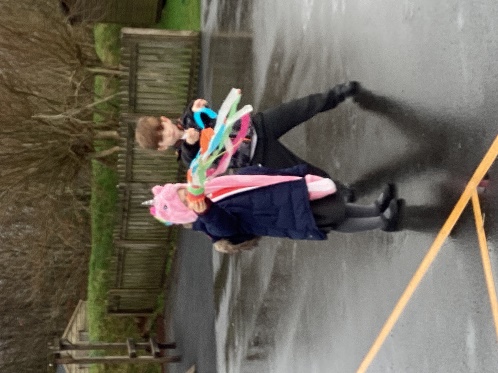 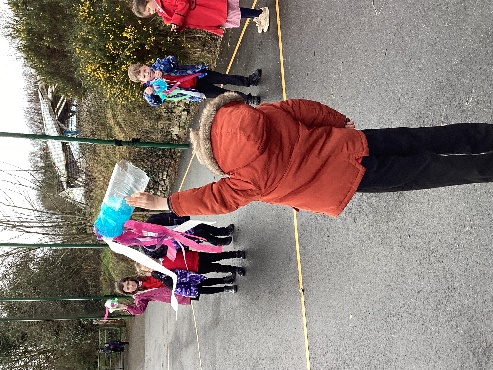 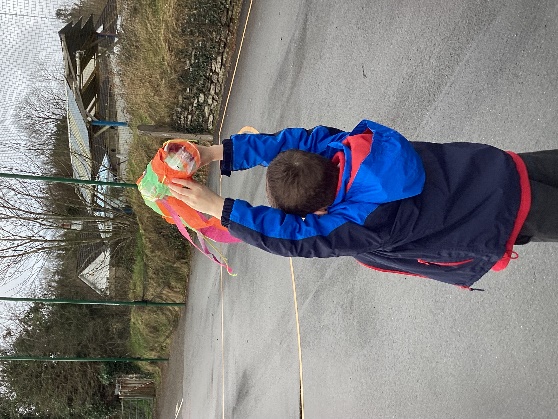 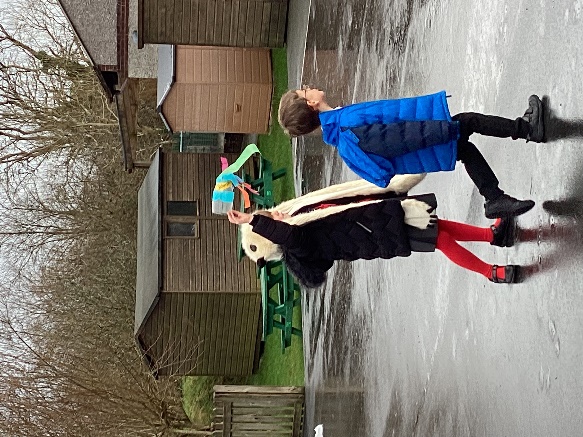 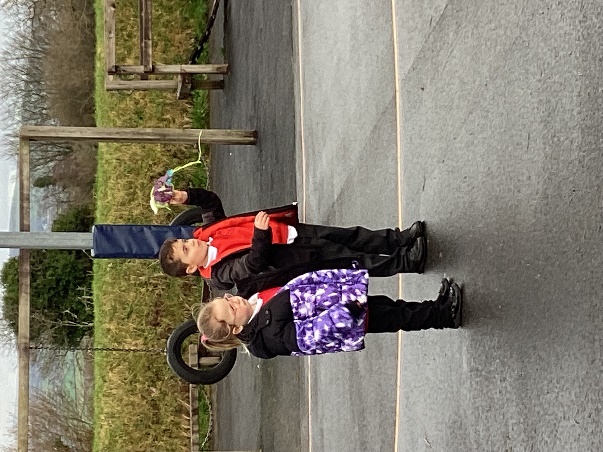 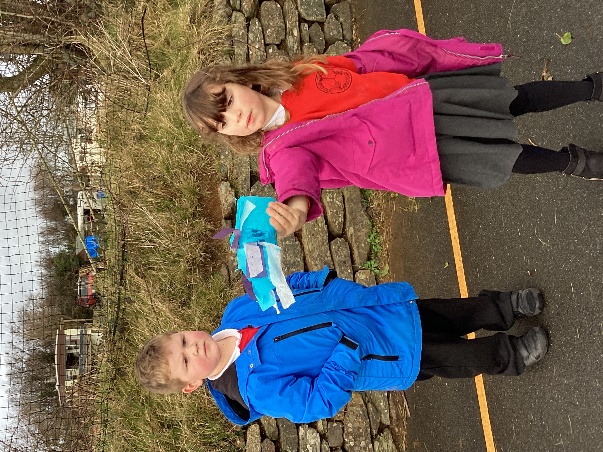 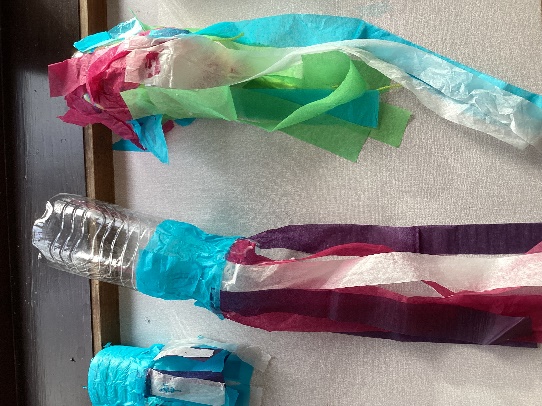 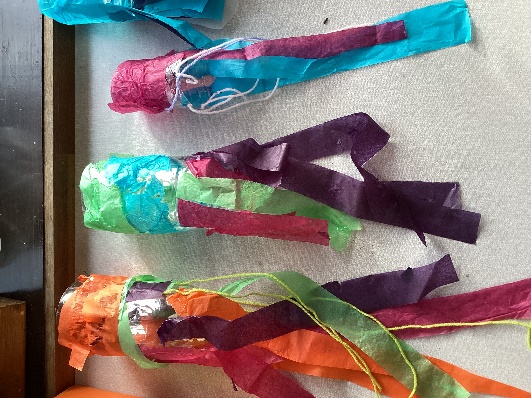 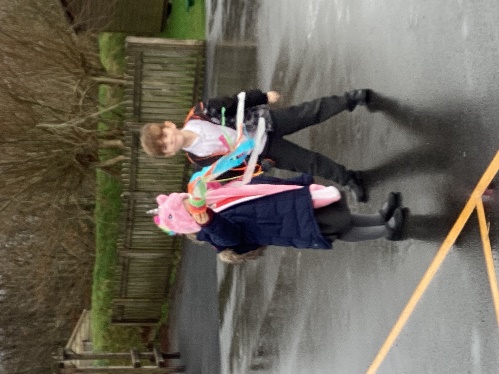 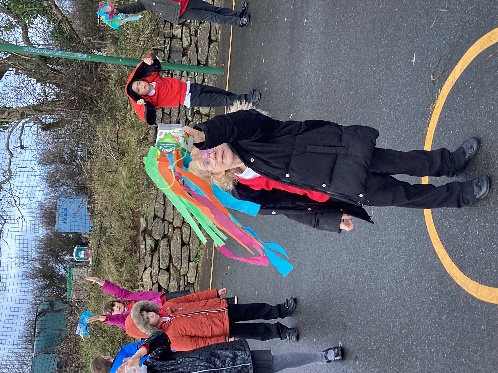 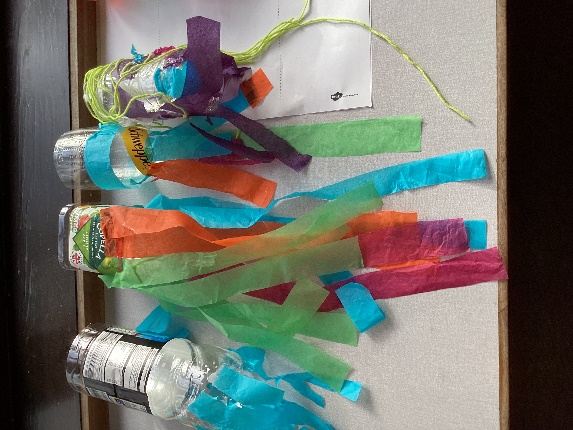 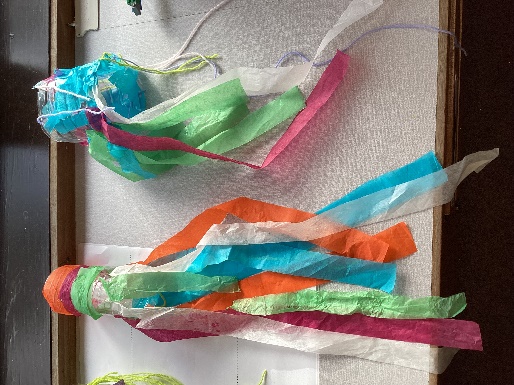 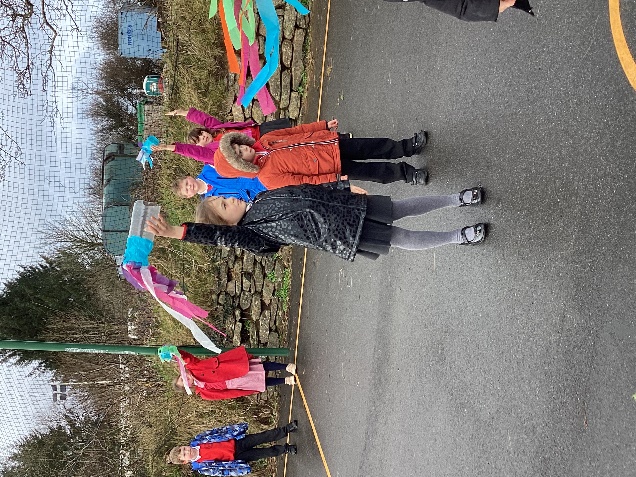 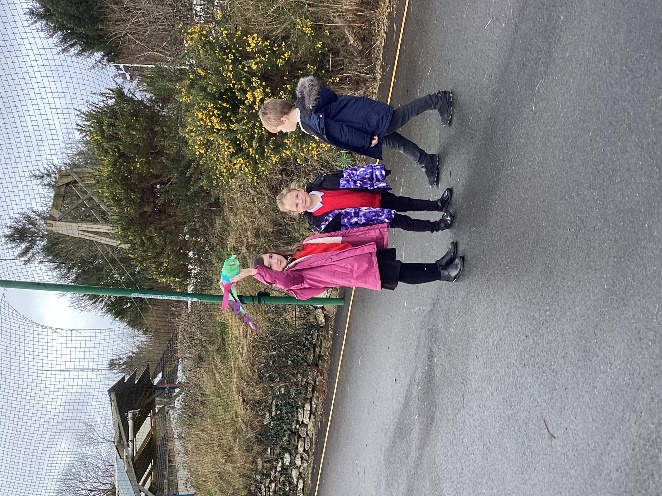 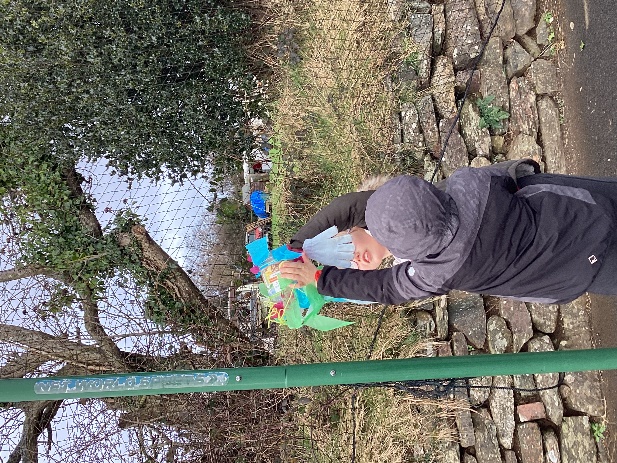 We made windsocks to find out whichway the wind was blowing and Year 2 used a compass to find the wind’sdirection.  